Biodiversity Gain Statement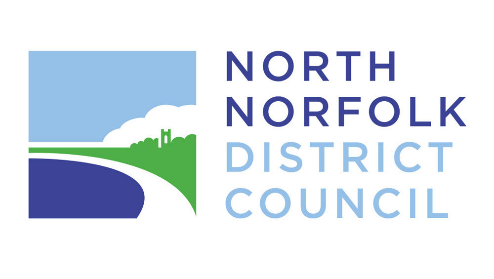 Submit a biodiversity gain statement to show how your development has considered biodiversity net gain. When to use this form  A biodiversity gain statement shows how a development may achieve 10% biodiversity net gain (BNG). Submit this form with your initial planning application. Whilst not all questions are mandatory, it is kindly requested that all parts of this form are completed (unless directed by the form to skip ahead) and all supporting documents provided as this will aid in the prompt determination of the planning application.When not directed to another question, always proceed to the next question.Please Note:Questions in Sections 4 and 5 identified by an * and highlighted in green represent “Statutory minimum information” outlined in Article 7 of The Town and Country Planning (Development Management Procedure) (England) Order 2015. In the event any of this information is not provided, your application will not be deemed valid.Submission details1.1 Date  For example, 3/11/2023 1.2 Development site address If the site does not have an address, enter the OS grid reference. 1.3 Describe the development Tell us about the proposed development and any changes of use (250 words). Developer details 2.1 Applicant name 2.2 Company name 2.3 Address 2.4 Email address  2.5 Telephone number 2.6 Declaration By signing this declaration, you confirm that the information you give is complete and correct. Any opinions are your genuine opinions. 2.7 Signature 2.8 Date 3. Responsible person details Tell us about who is responsible for completing the biodiversity gain statement. For example, a professional ecologist or planning agent. 3.1 Name 3.2 Company name 3.3 Address 3.4 Email address  3.5 Telephone number 3.6 Declaration By signing this declaration, you confirm that the information you give is complete and correct. Any opinions are your genuine opinions. 3.7 Signature 3.8 Date 4 Biodiversity net gain exemption4.1* Do you believe this application is exempt from statutory biodiversity net gain?  Yes – Proceed to 4.2  No - Proceed to section 5 4.2* Which exemption best applies to your application? Developments below the threshold – Proceed to 4.3 Householder applications – Proceed to 4.6 Self-build and custom build applications - Proceed to 4.6 Biodiversity gain site – Proceed to Section 54.3 Have all habitats (including urban) with a distinctiveness score above 0 been assessed/considered when making this judgement?This includes, but is not limited to, ivy covered walls, planters, and vacant/derelict land. Yes No 4.4 Has habitat degradation since January 2020 been considered when making this judgement? Yes No 4.5 Is your application likely to have a negative impact on habitat outside of the red line boundary? This includes during the construction period, such as clearance of vegetation to facilitate access to the site or works area. Yes No 4.6* Explain why you believe that this development is exempt from Biodiversity Net Gain Statement Form Complete5. Biodiversity net gain baseline5.1* Is the relevant date for the pre-development biodiversity value the same date as the planning application?  Yes - Proceed to 5.4 No - Proceed to 5.25.2* What date have you put? 5.3* Explain why your relevant date is different to the planning application date.5.4* Is there any evidence of habitat degradation that has taken place on site since January 2020? Yes - Proceed to 5.5 No – Proceed to 5.65.5* Describe the nature of the degradation and how this has been factored into your application.5.6* Does the site (or did the site prior to degradation) have any Irreplaceable Habitats? The current list of Irreplaceable Habitats can be found on the Schedule of The Biodiversity Gain Requirements (Irreplaceable Habitat) Regulations 2024.  Yes - Proceed to 5.7 No – Proceed to 5.85.7* Describe the type and conditions irreplaceable habitats that are (were) present.5.8 Does your site fall within the local nature recovery strategy? In the absence of the local nature recovery strategy (expected date March 2025), please refer to opportunities identified on the Norfolk Green Infrastructure Map available at https://www.norfolkbiodiversity.org/assets/Uploads/Norfolk-Green-Infrastructure-Map.jpg. Yes  No 5.9* Confirm you have used the statutory biodiversity metric tool? Use small site metric when appropriate.Failure to do so will result in the validation requirements not being met.  Yes No 5.10* Biodiversity metric calculation  Send your biodiversity metric calculation to the LPA and enter the file name. 5.11* Condition assessments and Methodology (if applicable ǂ) ǂ This is only not applicable if all baseline habitats do not require a condition assessment in accordance with the statutory biodiversity metric. Send your condition assessments to the LPA and enter the file name. 5.12* Pre-development habitat survey report (UKHAB V2.0 preferred) and map (Including North) Send your baseline habitat survey report and map to the LPA. Enter the file name. 5.13 Preliminary Ecological Appraisal (PEA) (Outline Application only)Send your PEA report to the LPA. Enter the file name. 6. Form Complete 6.1 Save this file as a .doc , .docx or .pdf and submit with your application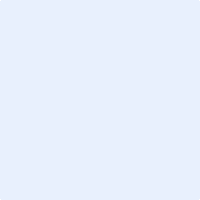 